О создании организационного комитета по подготовке и проведению  национального праздника Ысыах Олонхо в 2027 году на территории муниципального образования «Ленский район»Во исполнение Указа Главы Республики Саха (Якутия) от 22.03.2024 года №163-РГ, а также в целях сохранения и распространения культурного достояния республики, ее традиций, в том числе национального праздника Ысыах, шедевра нематериального наследия ЮНЕСКО Олонхо:1. Утвердить организационный комитет по подготовке и проведению национального праздника Ысыах Олонхо в 2027 году на территории муниципального образования «Ленский район» согласно приложению, к настоящему распоряжению. 2. Для проведения национального праздника Ысыах Олонхо в 2027 году Организационному комитету утвердить:2.1.	Место проведения культурно-развлекательных и спортивных мероприятий в срок до 31 мая 2024 года;2.2.	План проведения культурно-развлекательных и спортивных мероприятий в срок до 2 сентября 2024 года;2.3.	План строительства инфраструктурных объектов для проведения мероприятий в срок до 4 ноября 2024 года.2.4	Сводную смету по строительству инфраструктурных объектов для проведения мероприятий в срок до 27 декабря 2024 года;2.5.	Сводную смету по проведению культурно-развлекательных и спортивных мероприятий в срок до 27 декабря 2024 года.3. Главному специалисту управления делами (Иванская Е.С.) опубликовать данное распоряжение  в средствах массовой информации. 4. Контроль исполнения данного распоряжения  оставляю за собой. Приложение к распоряжению и.о.главы №__01-04-753/4________от «_11» _апреля__2024 годСостав организационного комитета по проведению по подготовке и проведению  национального праздника Ысыах Олонхо в 2027 году на территории муниципального образования «Ленский район»Начальник управления делами                                     Т.В. Старыгина Муниципальное образование«ЛЕНСКИЙ РАЙОН»Республики Саха (Якутия)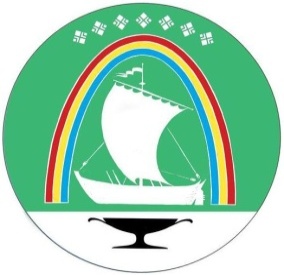 Саха Өрөспүүбүлүкэтин «ЛЕНСКЭЙ ОРОЙУОН» муниципальнайтэриллиитэ     РАСПОРЯЖЕНИЕ                          Дьаhал                г.Ленск                             Ленскэй кот «11» _апреля_ 2024 года                                    № __01-04-753/4__от «11» _апреля_ 2024 года                                    № __01-04-753/4__И.о. главы П.Л. Петров 1Черепанов А.В.-глава муниципального образования «Ленский район», председатель2Спиридонов С.В. - заместитель главы по инвестиционной и экономической политике муниципального образования «Ленский район»,заместитель председателя3Сергеева У.Ю. -ведущий специалист управления делами  администрации муниципального образования «Ленский район», секретарь; Члены: Члены: Члены: Члены: 4Сидоркина Н.К. -депутат Государственного Собрания (ИЛ ТУМЭН) РС(Я) 5Мозгова Н.А. -председатель Районного Совета депутатов муниципального образования «Ленский район»6Саморцев Е.Г.  -заместитель главы –руководитель аппарата администрации и по работе с ОМСУ муниципального образования «Ленский район»7Петров П.Л.  -заместитель главы по социальным вопросам  муниципального образования «Ленский район»8 Васильев С.В. -начальник Управления капитального строительства администрации муниципального образования «Ленский район»9Мыреева О.А. -и.о. начальника отдела архитектуры и градостроительства администрации муниципального образования «Ленский район»10Куц С.В. -главный врач МБУ «Ленская ЦРБ» 11Бушуев В.С. -начальник 2 ПСО ФПС ГПС ГУ МЧС по РС (Я)12Емельянов И.М. -начальник ОВД РС(Я) по Ленскому району 13Беляев А.Ю.-начальник ТО Управления Роспотребнадзора по РС (Я) в Ленском районе14Еремин А.С. -генеральный директор ООО «Алмаздортранс»15Майоров Н.И.-начальник Ленского эксплуатационного газового участка Управления газораспределительных сетей АО «Сахатранснефтегаз»16Труш  А.В. -Директор филиала Ленское РНУ ООО «Транснефть-Восток» АК «Транснефть»17-Генерального директора ООО «Таас-Юрях нефтегазодобыча»(по согласованию)18ПАО «Сургутнефтегаз»(по согласованию) 19ПАО «Якутскэнерго»(по согласованию) 20Гринерт О.Ю.-директор Ленского ЛПУМГ ООО «Газпром трансгаз Томск»21Великодная Т.И. -председатель МКУ «Комитет по молодежной и семейной политике»22Сидоров И.А.  -директор МКУ «Комитет по физической культуре и спорту» 23Корнилова И.Н.  -начальник МКУ «Районное управление образования» 24Мальцева А.А.  - начальник МКУ «Районное управление культуры»; 25Черепанов И.А.директор МБУ «Гранит»26Макушев А.Э. -глава МО «Город Ленск» 27Бадер Э.В. -  глава МО «Поселок Витим»28Кирсанов А.А. -глава МО «Поселок Пеледуй»29Попов А.Г. -глава МО «Толонский наслег»30Яганова О.А. -и.о.главы МО «Ярославский наслег»31Иванова Л.М.-глава МО «Мурбайский наслег»32Тартыев А.Э. -глава МО «Орто-Нахаринский наслег»33Сергеев С.И.-глава МО «Салдыкельский наслег»34Новгородов Р.И.-глава МО «Беченчинский наслег»35Молоткова Г.И.-глава МО «Нюйский наслег»36Алексеев В.Д. -глава МО «Наторинский наслег»